REQUERIMENTO PARA APROVEITAMENTO DE ESTUDOS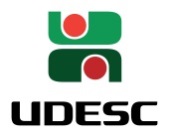 FUNDAÇÃO UNIVERSIDADE DO ESTADO DE SANTA CATARINA - UDESCCENTRO: CCTDados do Acadêmico:Nome: _________________________________________________________________E-mail_________________________________Telefone___________________________Matrícula: _________________. Curso: Engenhara de Produção e Sistemas.  Modalidades/Tipos:1. Disciplinas Cursadas em Curso de Graduação. JUSTIFICATIVA DO PEDIDO________________________________________________________________________________________________________________________________________________________________________________________________________________________________________________________________________________________________Data: ____/____/____					                                ________________________________								Assinatura do RequerenteSolicita Validação na UDESCCréditoDisciplina cursada na IES de origem (*)Ano/semestreCrédito ou CH